В соответствии Федеральным законом от 25.12.2008 № 273-ФЗ «О противодействии коррупции», Федеральным законом от 02.03.2007 № 25-ФЗ «О муниципальной службе в Российской Федерации», Указа Президента РФ от 25.01.2024 № 71 «О внесении изменений в некоторые акты Президента Российской Федерации» п о с т а н о в л я ю:Внести изменения в приложение № 1 к постановлению главы от 09.02.2018 года № 01-03-122/8 «Об утверждении Положения о комиссиях по соблюдению требований к служебному поведению муниципальных служащих и урегулированию конфликта интересов»: 1.1. Подпункт «а» пункта 3 изложить в следующей редакции:«а) в обеспечении соблюдения муниципальными служащими администрации муниципального образования «Ленский район» ограничений и запретов, требований о предотвращении или об урегулировании конфликта интересов, исполнения обязанностей, установленных Федеральным законом от 25 декабря 2008 г. N 273-ФЗ "О противодействии коррупции", другими федеральными законами в целях противодействия коррупции.»;1.2. Пункт 13 дополнить подпунктом «д» следующего содержания:«д) уведомление муниципального служащего о возникновении не зависящих от него обстоятельств, препятствующих соблюдению требований к служебному поведению и (или) требований об урегулировании конфликта интересов.»;1.3. Пункт 14.5 изложить в следующей редакции:«14.5. Уведомления, указанные в абзаце четвертом подпункта "б" и подпункте "д" пункта 13 настоящего Положения, рассматриваются лицом, ответственным за работу по профилактике коррупционных и иных правонарушений в администрации муниципального образования «Ленский район», которое осуществляет подготовку мотивированных заключений по результатам рассмотрения уведомлений.»;1.4. В пункте 14.6 слова "подпункта «б» пункта 13 заменить словами «подпункта «б» и подпунктах "г" и "д" пункта 13»;1.5. Пункт 14.7 изложить в следующей редакции:«14.7. Мотивированные заключения, предусмотренные пунктами 14.2., 14.4. и 14.5. настоящего Положения, должны содержать:а)  информацию, изложенную в обращениях или уведомлениях, указанных в абзаце втором подпункта «б» и подпункте «г», «д» пункта 13 настоящего Положения;б)   информацию, полученную от государственных органов, органов местного самоуправления и заинтересованных организаций на основании запросов;в) мотивированный вывод по результатам предварительного рассмотрения обращений и уведомлений, указанных в абзаце втором и четвертом подпункта «б», подпунктах «г» и «д» пункта 13 настоящего Положения, а также рекомендации для принятия одного из решений в соответствии с пунктами 21, 23, 23.1, 26.1.6. Пункт 15.2 изложить в следующей редакции:«15.2. Уведомления, указанные в подпунктах "г" и "д" пункта 13 настоящего Положения, как правило, рассматриваются на очередном (плановом) заседании комиссии.";1.7. В пункте 16 слова "подпунктом "б" пункта 13" заменить словами "подпунктами "б" и "д" пункта 13";1.8. В подпункте "а" пункта 16.1 слова "подпунктом "б" пункта 13" заменить словами "подпунктами "б" и "д" пункта 13";1.9.  Дополнить пунктом 23.1 следующего содержания:«23.1. По итогам рассмотрения вопроса, указанного в подпункте "д" пункта 13 настоящего Положения, комиссия принимает одно из следующих решений:а) признать наличие причинно-следственной связи между возникновением не зависящих от муниципального служащего обстоятельств и невозможностью соблюдения им требований к служебному поведению и (или) требований об урегулировании конфликта интересов;б) признать отсутствие причинно-следственной связи между возникновением не зависящих от муниципального служащего обстоятельств и невозможностью соблюдения им требований к служебному поведению и (или) требований об урегулировании конфликта интересов.";1.10. Пункт 24 изложить в следующей редакции:«24. По итогам рассмотрения вопросов, указанных в подпунктах "а", "б", "г", "д" пункта 13 настоящего Положения, и при наличии к тому оснований комиссия может принять иное решение, чем это предусмотрено пунктами 19 – 23.1 и 25 настоящего Положения. Основания и мотивы принятия такого решения должны быть отражены в протоколе заседания комиссии.".2. Главному специалисту управления делами (Иванская Е.С.) опубликовать настоящее постановление в средствах массовой информации и разместить на официальном сайте администрации муниципального образования «Ленский район».3.   Настоящее постановление вступает в силу с момента официального опубликования.4.    Контроль исполнения настоящего постановления оставляю за собой.   Глава                                                                                           А.В. ЧерепановМуниципальное образование«ЛЕНСКИЙ РАЙОН»Республики Саха (Якутия)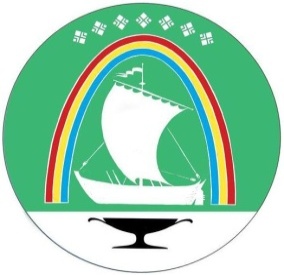 Саха Өрөспүүбүлүкэтин «ЛЕНСКЭЙ ОРОЙУОН» муниципальнайтэриллиитэПОСТАНОВЛЕНИЕ                  УУРААХг. Ленск                      Ленскэй кот «16» __апреля___2024 года                     № ___01-03-227/4___от «16» __апреля___2024 года                     № ___01-03-227/4___О внесении изменений в постановление главы от 09.02.2018 года № 01-03-122/8